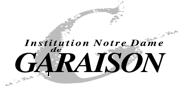 LISTE DES FOURNITURES DE 2DE GÉNÉRALE
+ 1 clef USB 
+ Copies simples et doubles grands carreaux grands formats 
+ Matériel d'écriture : stylo (4 couleurs), correcteur, crayon à papier, gomme, règle, colle,ciseaux 
+ Cahier de brouillon général

Remarques : 
Pour les élèves qui ont choisi l’option arts plastiques : Cahier A4.Pour tout achat d’une calculatrice avant le 30 septembre 2020, CASIO propose aux élèves les offres de remboursement suivantes : 10€ sur la Graph 35+E
Afin d’obtenir le remboursement ci-dessus :1. Achetez votre calculatrice Graph 35+E entre le 15/04/2020 et le 30/09/2020.
2. Rendez-vous sur le site https://www.promos-calculatrices-casio.fr/ et cliquez sur l’offre que vous souhaitez. (voir document joint « modalités de remboursement CASIO » )Les justificatifs suivants vous seront demandés lors de la constitution du dossier de remboursement : 
• Le ticket de caisse ou la facture entier(e) original(e), en entourant la date, le prix TTC et le libellé du produit (gardez-en précieusement une copie comme preuve de garantie),
• L’original de la preuve d’achat (code-barres à 13 chiffres) directement découpé sur l’emballage du produit éligible à l’offre.ANGLAIS1 grand cahier 24x32 et 1 protège-cahier rouge
PAS DE TRIEUR NI DE CLASSEURALLEMANDCahier grands carreaux, grand format, 92 pages.ESPAGNOLCahier grands carreaux 
Dictionnaire bilingue (poche français-espagnol et espagnol-français-Larousse)
FRANÇAISClasseur A4 + intercalaire (PAS DE TRIEUR)
Classeur souple à pochettes plastiques 
Un répertoire 
NB : la liste des livres au programme sera donnée en début d'année.HISTOIRE-GEOGRAPHIE
Classeur, crayons de couleur, feutres
MATHS2 cahiers grands carreaux, format 21 x 29,7 
Matériel de géométrie : compas, rapporteur, règle... 
CASIO NOUVELLE GRAPH 35+E II (AVEC PYTHON)PHYSIQUE-CHIMIEClasseur A4 + Intercalaires + Pochettes plastiques
(La calculatrice utilisée en maths)SVTClasseur A4 + Intercalaires + Pochettes plastiques
EPSTenue de sport : jogging, t-shirt spécifique, chaussette de sport, tennis de sport type running ou trail avec semelle amortissante; Serviette et gel doucheSESCahier grand format, 92 pages(La calculatrice utilisée en maths)SCIENCES NUMERIQUES ET TECHNOLOGIEClasseur A4 + Intercalaires + Pochettes plastiques
(La calculatrice utilisée en maths)